CHAPTER 255-AAMYOTROPHIC LATERAL SCLEROSIS§1411.  Registry establishedThe Maine Center for Disease Control and Prevention shall establish, maintain and operate a statewide amyotrophic lateral sclerosis incidence registry, referred to in this chapter as "the registry."  [PL 2021, c. 613, §1 (NEW).]SECTION HISTORYPL 2021, c. 613, §1 (NEW). §1412.  Duty of health care providersA physician, surgeon, nurse practitioner, physician assistant or other health care practitioner and a hospital or other health care facility that screens for, diagnoses or provides therapeutic services to patients with amyotrophic lateral sclerosis shall report to the department all persons diagnosed as having amyotrophic lateral sclerosis no later than 6 months from the date of diagnosis.  The report must include, but is not limited to, information on each person's usual occupation and industry of employment and other elements determined by rule to be appropriate.  [PL 2021, c. 613, §1 (NEW).]SECTION HISTORYPL 2021, c. 613, §1 (NEW). §1413.  ConfidentialityInformation that directly or indirectly identifies individual persons contained within the registry is confidential and protected by applicable law, including section 42, subsections 2 and 5 and chapters 401 and 857.  Information within the registry may be disclosed in aggregated, de‑identified form.  Information that directly or indirectly identifies individual persons contained within the registry may be disclosed only in a manner consistent with applicable state and federal confidentiality laws and policies.  The department may establish data sharing and protection agreements with state, regional and national amyotrophic lateral sclerosis registries for bidirectional data exchange, in a manner consistent with applicable state and federal confidentiality laws and policies.  The department may disclose the minimum information necessary to accomplish a specified research purpose only upon successful completion of the research disclosure approval process established by the department and as permitted under applicable human subject research protections, state and federal laws and the department's confidentiality policies and processes.  [PL 2021, c. 613, §1 (NEW).]SECTION HISTORYPL 2021, c. 613, §1 (NEW). §1414.  Annual reportThe department shall prepare and submit to the Governor annual reports containing statewide prevalence and incidence estimates of amyotrophic lateral sclerosis, including any trends occurring over time across the State.  The reports may not contain any information that directly or indirectly identifies individual persons.  [PL 2021, c. 613, §1 (NEW).]SECTION HISTORYPL 2021, c. 613, §1 (NEW). §1415.  RulesThe department shall adopt rules to implement this chapter, including, but not limited to, rules governing the operation of the registry, reporting to the registry and data release protocols.  Rules adopted pursuant to this section are routine technical rules as defined in Title 5, chapter 375, subchapter 2‑A.  [PL 2021, c. 613, §1 (NEW).]SECTION HISTORYPL 2021, c. 613, §1 (NEW). The State of Maine claims a copyright in its codified statutes. If you intend to republish this material, we require that you include the following disclaimer in your publication:All copyrights and other rights to statutory text are reserved by the State of Maine. The text included in this publication reflects changes made through the First Regular and First Special Session of the 131st Maine Legislature and is current through November 1, 2023
                    . The text is subject to change without notice. It is a version that has not been officially certified by the Secretary of State. Refer to the Maine Revised Statutes Annotated and supplements for certified text.
                The Office of the Revisor of Statutes also requests that you send us one copy of any statutory publication you may produce. Our goal is not to restrict publishing activity, but to keep track of who is publishing what, to identify any needless duplication and to preserve the State's copyright rights.PLEASE NOTE: The Revisor's Office cannot perform research for or provide legal advice or interpretation of Maine law to the public. If you need legal assistance, please contact a qualified attorney.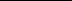 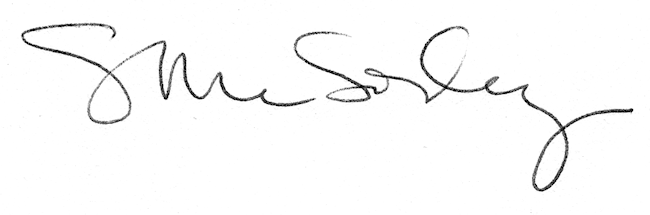 